ABB KLASSIKERN 2023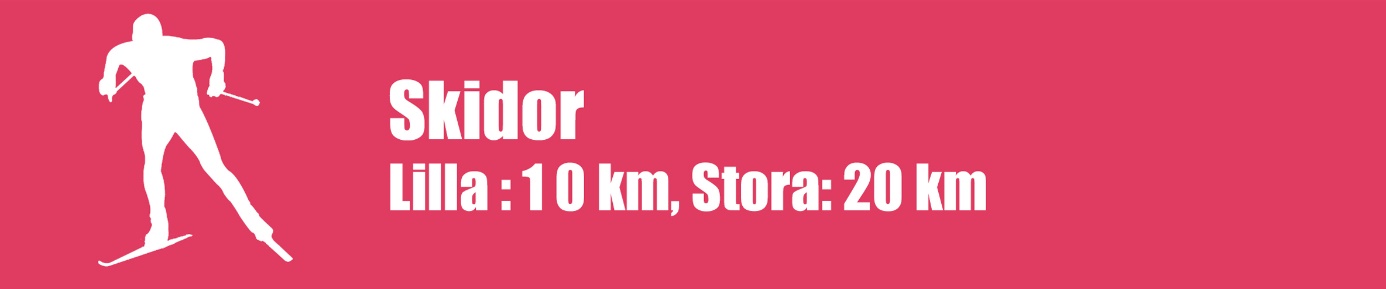 ABB IF Klassikerns arrangemangsdag för delmoment Skidor sker 2023 onsdagen den 1 februari. Om man inte kan detta datum, kan man skida på distans. Skiddelmoments skidperiod är 1/1 - 31/3.Anmäl dig genom att maila: info@abbif.se, senast 30/1 (detta för att veta hur mycket blåbärssoppa vi ska värma).Bansträckning Lilla Klassikern 10 km, Stora Klassikern 20 km Vid mål serveras kaffe & bullar och blåbärssoppa.Start/anmälan från kl 17.00 vid Västerås Skidklubb vallastuga Rocklunda/konstsnöspåret, anmälan stänger 19.00, (man ”drop in” startar).Var och en löser skidbiljett för att skida i spåret! Dagkort kan betalas med Swish 123 677 99 12 vid starten. Ni som har säsongskort medtag detta.Dagkort vuxna (21 år och äldre) 65 kronor.ABB Klassikerns Stora Diplom genomför man 4 långa delmoment under året 2023. ABB Klassikerns Lilla Diplom genomför man 4 delmoment med en eller flera korta sträckor. 